Dear Sir,Kindly refer to below mentioned mailWe request you to provide the Party Ledger at the earliest as we require it urgently for our book closure and Balance Sheet finalizationThanks and RegardsManinder Singh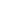 